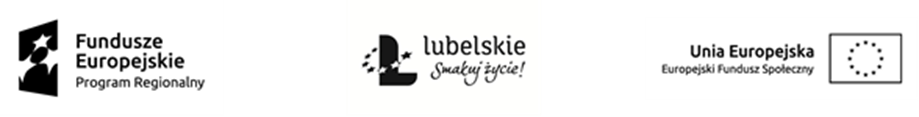 Załącznik nr 1FORMULARZ OFERTOWYdotyczy ZAPYTANIA OFERTOWEGO nr PWDJ/11.02/01/03/2020na świadczenie usługi cateringowej dla uczestników projektu PLACÓWKI WSPARCIA DZIENNEGO DLA DZIECI I MŁODZIEŻY NA TERENIE GMINY JASTKÓW współfinasowanego przez Unię Europejską ze środków Europejskiego Funduszu Społecznego w ramach Regionalnego Programu Operacyjnego Województwa Lubelskiego 2014-2020Oś priorytetowa: 11 Włączenie społeczne; Działanie 11.2 Usługi społeczne i zdrowotnePrzedkładam ofertę:Cena netto za przygotowanie i dostawę 1 posiłku wynosi ........................................ zł (słownie:………………………………………………………..……………………………złotych). Cena brutto za przygotowanie i dostawę 1 posiłku wynosi ........................................ zł  (słownie:……………………………………………………………………………………złotych).Cena netto za  realizację całości zamówienia tj. 6800 posiłków wynosi ........................................ zł (słownie:………………………………………………………….…………………………złotych). Cena brutto za realizację całości zamówienia tj. 6800 posiłków wynosi ........................................ zł  (słownie:…………………………………………………………..…………………………złotych).Termin realizacji zamówienia do dnia 31.12.2020 r.Oświadczam, że zapoznałem/am się z treścią zapytania ofertowego oraz wzorem umowy i nie wnoszę do nich zastrzeżeń oraz przyjmuję warunki w nich zawarte.W przypadku przyznania mi zamówienia zobowiązuje się do zawarcia umowy w miejscu i terminie wskazanym przez Zamawiającego.Oferta została złożona na ….... stronach  podpisanych i kolejno ponumerowanych od nr ….. do nr ......Korespondencję w sprawie przedmiotowego zamówienia proszę kierować na: ……..............................................................................................……………………………(podać adres i osobę do kontaktu)tel.: ………………, faks: ………………, e-mail: ……………………………………….................................						.........................................................               	(data)						             (podpis osoby uprawnionej, imienna pieczątka)